10-  заседание 28-созываРЕШЕНИЕ                                                   КАРАРОб избрании главы сельского поселения Мутабашевский сельсовет муниципального района Аскинский  районРеспублики БашкортостанВ соответствии с частью 2 статьи 36 Федерального закона «Об общих принципах организации местного самоуправления в Российской Федерации», статьей 11.4 Закона Республики Башкортостан «О местном самоуправлении в Республике Башкортостан», частью 2 статьи 19 Устава сельского поселения Мутабашевский сельсовет муниципального района Аскинский район Республики Башкортостан и частью 1  статьи 6 Регламента Совета сельского поселения Мутабашевский  сельсовет муниципального района Аскинский район Республики Башкортостан Совет сельского поселения Мутабашевский сельсовет муниципального района Аскинский район Республики Башкортостан р е  ш и л:избрать  Минниахметову Ильнару Фарисовну,  депутата  от избирательного округа №4, главой сельского поселения Мутабашевский сельсовет муниципального района Аскинский район Республики Башкортостан.                                              Председательствующий на заседании Совета сельского поселения  Мутабашевский  сельсовет                                          муниципального района Аскинский район                               Республики Башкортостан  - председатель                                               инициативной  группы                                                      ___________________ А.Г.Файзуллин02  сентября   2020 года№ 66БАШҠОРТОСТАН РЕСПУБЛИКАҺЫАСҠЫН  РАЙОНЫ   МУНИЦИПАЛЬ РАЙОНЫНЫҢ МОТАБАШ АУЫЛ  СОВЕТЫАУЫЛ  БИЛӘМӘҺЕ ХӘКИМИӘТЕ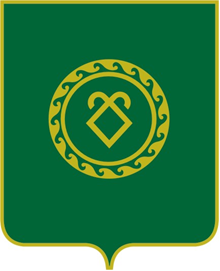 СОВЕТ  СЕЛЬСКОГО ПОСЕЛЕНИЯМУТАБАШЕВСКИЙ СЕЛЬСОВЕТМУНИЦИПАЛЬНОГО РАЙОНААСКИНСКИЙ РАЙОНРЕСПУБЛИКИ  БАШКОРТОСТАН